Коновалова И.М.,учитель математики МКОУ Павловской СОШ №2 ,г. Павловск Воронежской областиТехнологическая карта урока по учебному предмету «Математика» в 5-ом классе на тему «Прямоугольный параллелепипед».Приложение 1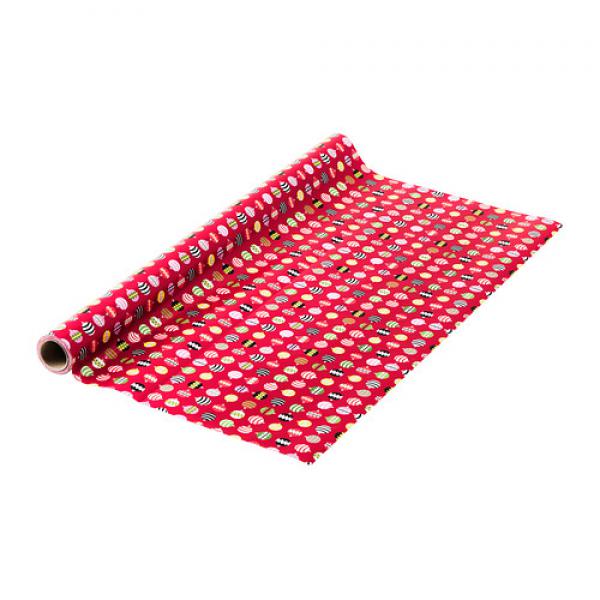 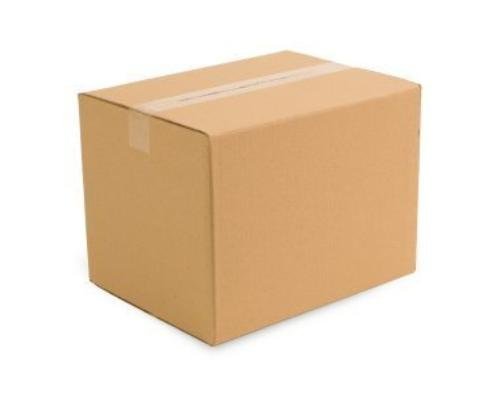 Вариант1ФИ___________________________________________                                                	ФИ_____________________________________________	                                     Первый листДлина- 4дм 		Ширина- 2 дм 5 см Высота- 20 см	Размеры:                                                                                                                                                                                                          Длина-  1м                                                                                                                                                                                                           Ширина-40 смS поверхности=_______________	S=___________	                                                                                              Второй  лист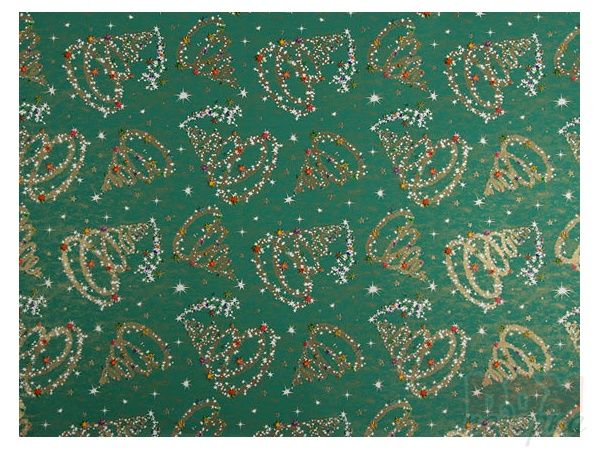 	                Размеры:                                                                                                                                                                                                                    Длина-  6дм                                                                                                                                                                                                                    Ширина-50см                                                                                                                    	S=________Совместный вывод о том, каким листом может быть обернута коробка. _______________________________________________________________________________________________________________________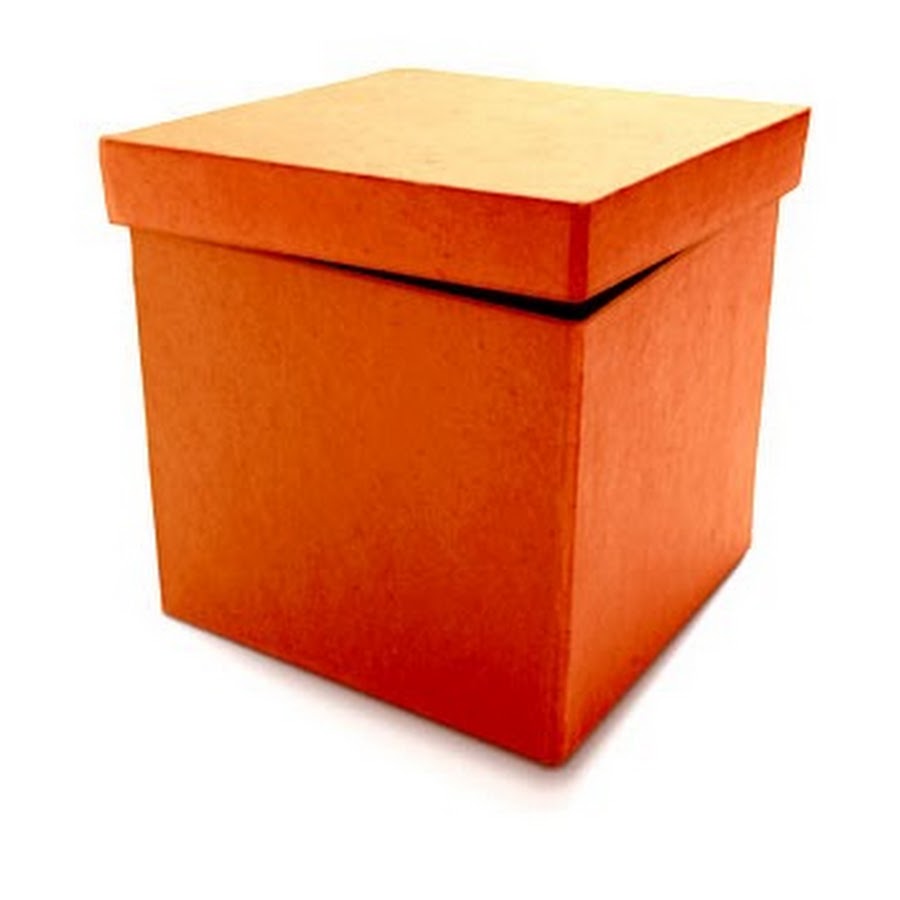 Вариант 2ФИ________________________                                               	ФИ_____________________________________________	                                     Первый лист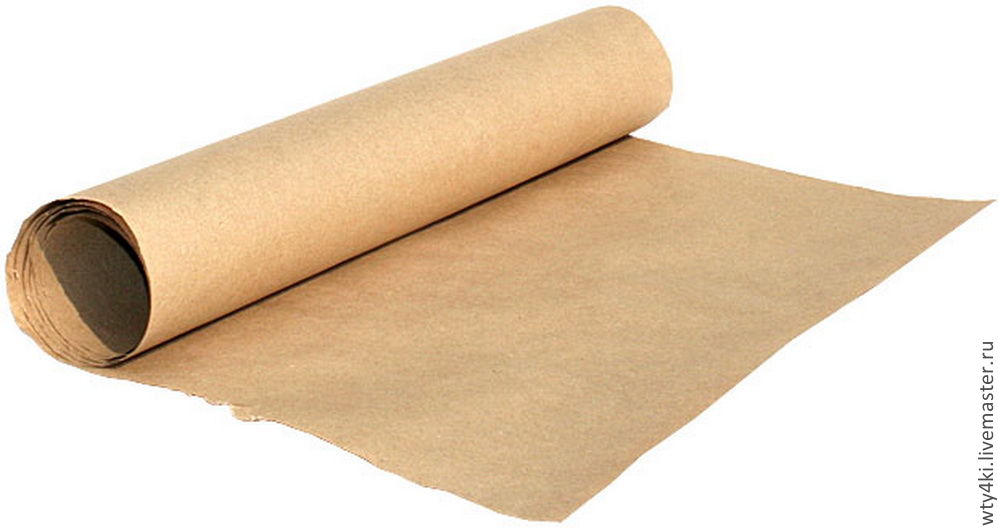 Длина- 3дм 		Ширина-  1дм 5 см Высота- 20 см	Размеры:                                                                                                                                                                                                              Длина-  1м 20 см                                                                                                                                                                                                             Ширина-30 смS поверхности=_______________	S=___________	                                                                                                 Второй  лист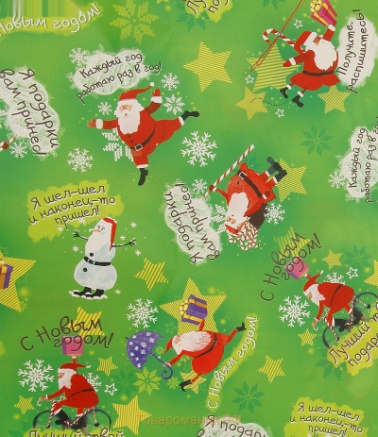 	                Размеры:                                                                                                                                                                                                                  Длина-  6дм                                                                                                                                                                                                                   Ширина-50см                                                                                                                                                                                                                  S=_____Совместный вывод о том, каким листом может быть обернута коробка. _________________________________________________________________________________________________________________________Вариант 3ФИ___________________________________________                                                	ФИ_____________________________________________	                                     Первый лист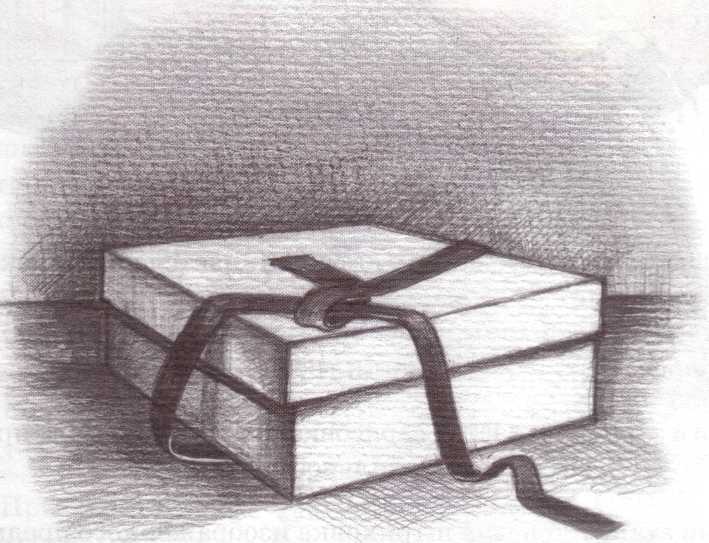 Длина- 25см 		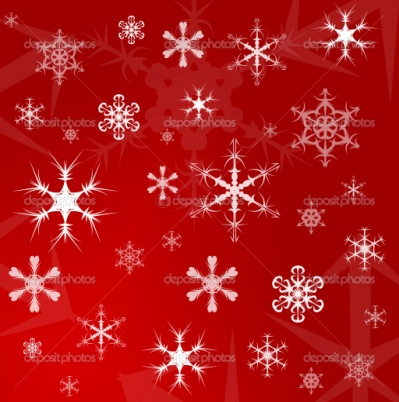 Ширина-  1дм 5 см Высота- 10 см	Размеры:                                                                                                                                                                                                            Длина-  90 см                                                                                                                                                                                                           Ширина -9 дмS поверхности=________	S=___________                                                                                                                                            Второй  лист	                Размеры:                                                                                                                                                                                                                       Длина-  11дм                                                                                                                                                                                                                        Ширина-7 см                                                                                                                                                                                                                        S=________	Совместный вывод о том, каким листом может быть обернута коробка. Приложение 2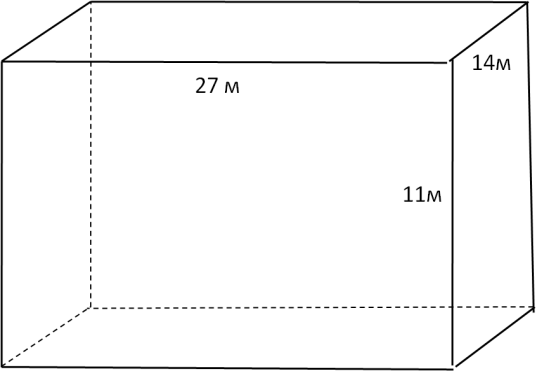 ФИ_____________________________________Способ 1. 1. Запишите пояснения и расчеты ______________________________________________________________________________________________________________________2.  Изобразите на рисунке, проведя линии вдоль ребер параллелепипеда согласно плану развешивания гирлянд.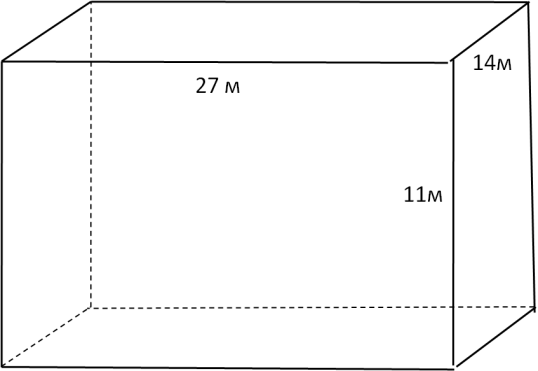 Способ 21.Запишите пояснения и расчеты_______________________	______________________________________________________________________________________________________2.  Изобразите на рисунке, проведя линии вдоль ребер параллелепипеда, согласно плану развешивания гирлянд.Приложение 3Тип урока: урок комплексного применения знанийАвторы УМК: Н.Я. Виленкин, В.И. Жохов, Математика 5, издательство Мнемозина, 2006гЦели урока: Формирование образовательных компетенций (информационных, коммуникативных, рефлексивных) учащихся 5 класса в предметной области «Математика» по теме « Прямоугольный параллелепипед.»Планируемые образовательные результаты (личностные, метапредметные, предметные): личностные результаты обучения:Формирование внутренней позиции в отношении к окружающим, развитие доброжелательности и способности к пониманию чувств других людей, формирование созидательной позиции;формирование уважительного отношения к иному мнению, к иной точке зрения;развитие любознательности и интереса к новому содержанию и способам решения проблем;развитие упорства, воли для достижения цели, самостоятельности;метапредметные  результаты обучения:формирование умения работать с информацией по теме (отбирать, выделять главное, обобщать, сравнивать, делать выводы), умение использовать знаково-символические средства для записи формул  площади поверхности и суммы длин ребер прямоугольного параллелепипеда (познавательные УУД);формирование умений выстраивать речевые высказывания, использовать речевые средства  для дискуссии и аргументации своей позиции; работать в парах (коммуникативные УУД);формирование начальных форм рефлексии (регулятивные УУД). формирование умения принимать и сохранять учебную цель и задачи; самостоятельно преобразовывать практическую задачу в познавательную, умение планировать собственную деятельность в соответствии с поставленной задачей и условиями её реализации (регулятивные УУД);предметные результаты обучения:формирование умения отличать понятия грани, ребра, вершины параллелепипеда, умения находить площадь поверхности и сумму длин ребер прямоугольного параллелепипеда;закрепление и систематизация знания по теме: « Прямоугольный параллелепипед.», в том числе знания элементов прямоугольного параллелепипеда, свойства противоположных граней;повторение и закрепление формул для нахождения площади поверхности и суммы длин ребер прямоугольного параллелепипеда, куба;формирование навыка применения формул для расчета площади поверхности прямоугольного параллелепипеда, куба, в том числе и при решении практикоориентированных задач;совершенствование вычислительных навыков.Оборудование: геометрические тела: куб, прямоугольный параллелепипед, каркасная модель куба, коробка в форме прямоугольного параллелепипеда, лист оберточной бумаги в форме прямоугольника; карточки-задания, компьютер, медиапроектор, интерактивная доска.Образовательные ресурсы: http://easyen.ru/load/shablony_prezentacij/novyj_god_rozhdestvo/videorolik_novyj_god_k_nam_idjot/499-1-0-36992Технологии:проблемного обучения, событийностиМетоды обученияработа в парах, практическая работа, эвристическая беседа, фронтальная работа, самостоятельная работа, устный счетСтруктура урокаВремя (в минутах)Деятельность учителяДеятельность ученикаФормируемые УУДРезультат1.Оргмомент. Мотивация учебной деятельности учащихся Постановка цели и задач урока. 3 Урок начинается с приветствия учителя.Далее учитель предлагает учащимся посмотреть видеоролик. Учащиеся смотрят видеоролик, настраиваются эмоционально на яркое и волнующее событие (предстоящие новогодние праздники), на фоне переживания которого будут решаться учебные задачи урока. (слайд 1)Регулятивные- постановка учебной целиЛичностные-самоопределениеУчащиеся настроились на работу на уроке.Формирование УУД1.Оргмомент. Мотивация учебной деятельности учащихся Постановка цели и задач урока. 3 После просмотра видеоролика учитель задает вопрос к слайду презентации: «Вспомните, пожалуйста, темы последних уроков и ответьте на вопрос. Как по-вашему может быть связана тема нашего урока с предстоящими праздниками?» (слайд 2) Учитель предлагает сформулировать тему урока.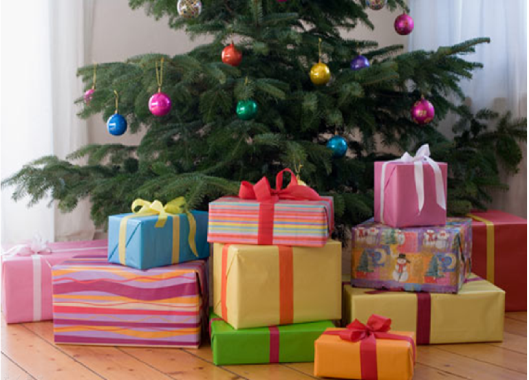 Дети связывают недавно пройденные темы с рисунком на слайде и дают ответ «Новогодние подарки часто имеют форму прямоугольного параллелепипеда»Называют тему урока (слайд 3), цель урока, задачи урока. Ставят каждый перед собой задачи. В тетрадях записывают число, тему урока.Регулятивные- постановка учебной целиЛичностные-самоопределениеУчащиеся настроились на работу на уроке.Формирование УУД2. Воспроизведение и коррекция опорных знаний учащихся. Актуализация знаний10 Учитель предлагает учащимся следующие задания для устной работы (слайды 4-10):Прямоугольный параллелепипед задан своими измерениями.10 см, 5 см, 20 смНайдите сумму длин ребер, принадлежащих верхней грани, принадлежащих передней грани. Найдите сумму длин всех ребер. Запишите соответствующую формулу.Найдите площадь самой большой грани. Назовите равную ей граньНайдите площадь поверхности прямоугольного параллелепипеда. Запишите соответствующую формулу. Переведите в мм2Хватит ли листа оберточной бумаги площадью 300 см2, 1м2Как изменится площадь поверхности, если наш прямоугольный параллелепипед - это коробок без крышки?Выразите в других единицах измерения1500см2=…дм2;25м2=…дм2;3см2=….мм2;18 а=…м256 га=…м2720000 м2=….1га3 га 4а=…м28 км2=…м2Отвечают на вопросы, повторят ранее изученный материал. Познавательные- структурирование информации и знаний.Коммуникативные-  построение монологических высказываний в устной форме.Регулятивые - выявление объективной учебной информации, необходимой для освоения.Личностные-формирование логического мышления, наблюдательности.Учащиеся готовы к применнению знаний и умений в новых условиях, при решении практикоориентированной задачиФормирование УУД3. Первичное закрепление. Коллективное решение практикоориентированной задачи под контролем учителя  с записями на доске (работа для всего класса)10Нацеливает на решение конкретной задачи. Ставит перед учащимися задачу практической направленности:«Когда есть елка, мы должны позаботиться о подарках. Зачем?»Учитель предлагает решить практическую задачу о выборе оберточного листа для оформления подарка в форме прямоугольного параллелепипеда. Предлагается измерить при помощи линейки размеры коробки, рассчитать площадь ее поверхности, выполнить необходимые измерения оберточных листов для расчета их площадей. Сопоставив все результаты, сделать вывод о выборе оберточного листа.Необходимо определить, какой минимальной площади потребуется лист бумаги, чтобы обернуть подарочный коробок.Отвечая на вопросы учителя, приходят к следующим умозаключениям:«Новый год к нам идет, мы верим в чудо, и оно приходит, потому что есть те, кто хочет поделиться с нами душевным теплом, добром, порадовать нас подарками. И мы с вами тоже можем и должны заботиться о своих близких, проявляя к ним внимание и чуткость.» В итоге, дети приходят к пониманию центральной мудрости урока, сформулированной в цитате: «Заботясь о счастье других, мы находим свое собственное.» Платон (слайд 11)Решают практическую задачу.Выполняют необходимые измерения. Измерения коробки:16 см, 4 см, 3 см.Оберточные листы размерами 10 см на 24 см, и 30 см на 20 смНаходят S поверхности Находят площади листов:Делают вывод о выборе листа.Познавательные - анализ объектов для выделения свойств и признаков объектов; структурирование информации и знаний,построение логической цепи рассуждений; выбор эффективного способа решения задачи.Коммуникативные- использование речевых средств для дискуссии и аргументации своей позиции.Регулятивные - соотнесение выявленной учебной информации с собственными знаниями и умениями; принятие решения об использовании помощи.Личностные -Заботливое и внимательное отношение к людям, формирование созидательной позиции.Закрепили знания о прямоуголь-ном параллелепи-педе, выделили свойства противолежа-щих граней параллелепи-педа, формулу площади поверхности параллелепи-педа.Получили пример применения знаний в жизни.Формирование УУД4. Применение знаний в измененной ситуации. Работа в парах по вариантам.10 Выдвигает перед учащимися проблему в виде задачи.А что если немного ускорить расчеты, поделив работу таким образом: (вы работаете в парах) первый вариант считает площадь поверхности подарка в форме прямоугольного параллелепипеда, второй- площади предложенных листов. А потом вместе, сопоставив данные, делаете вывод о том, какого листа оберточной бумаги достаточно для того, чтобы обернуть им подарок. Промежуточные результаты и окончательный вывод записываете прямо на карточках.Наблюдает за работой учащихся, контролирует правильность выполнения, помогает учащимся справиться с заданием.Работают в парах, решая отдельные задачи, сопоставляют результаты, делают совместный вывод, выполняют необходимые записи на карточках с дидактическими материалами . Сдается на проверку учителю. (Приложение №1)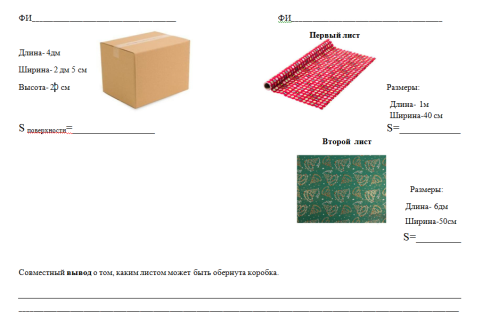 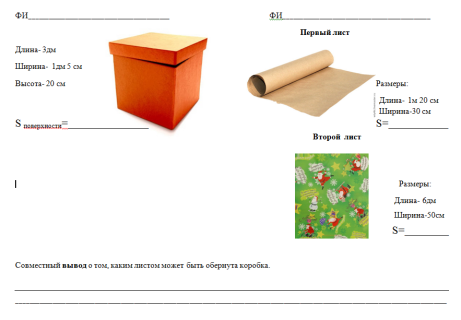 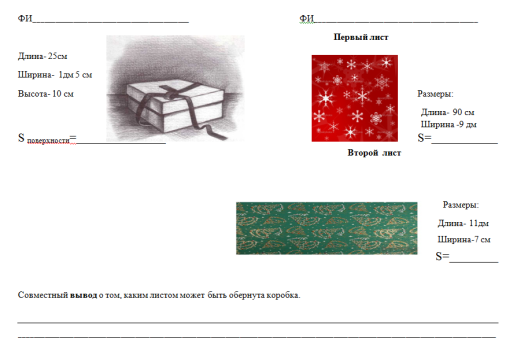 Познавательные- построение логической цепи рассуждений; выбор эффективного способа решения задачи.Коммуникативные-взаимоконтроль .Регулятивные - составление и реализация плана деятельности при решении учебной задачи.Личностные -формирование уважительного отношения к иному мнению, к иной точке зрения.Самостоятельно выполнили практическую работу, правильно сделали выводы, закрепили навык решения задачи на применение формулы площади поверхности прямоугольного параллелепи-педа и площади прямоугольника в жизненной ситуации.Формирование УУД5.   Творческое применение знаний. Самостоятельная работа. 7Учитель ставит задачу. Вы помните, что мы с вами делали гирлянды. Ваша задача будет заключаться в том, что вы должны проанализировать размеры зала, в котором будет проходить праздник, выполнить необходимые расчеты и предложить схему, как развесить гирлянду длиной 60 метров. Гирлянду можно делить на части. Результаты своей работы изобразить на рисунке в карточке. Какую математическую задачу вы сейчас будете решать?1.Мозговой штурм о возможных способах развешивания гирлянды.2. Самостоятельная работа (Слайд 12). Сдается на проверку учителю.Дети определяют задачу нахождения суммы длин ребер, используют творческий подход в решении поставленной задачи, анализируя размеры зала. (Приложение №2)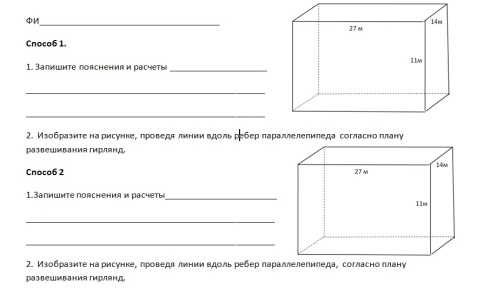 Личностные -формирование наблюдательности, самостоятельности.Познавательные - анализ объектов для выделения свойств и признаков объектов.Регулятивные –организация самостоятельной работы.Самостоятельно выполнили творческое задание, связанное с математи-ческой задачей на нахождение суммы длин реберФормирование УУД6.  Информация о домашнем задании, инструктаж по его выполнению2Задает домашнее задание, комментирует его. П 20, № 794,814,833Записывают домашнее заданиеРегулятивные-организация и запись информации; осознание предстоящей работыЗапись домашнего задания7. Подведение итога урока, оценивание работы учащихся на уроке. Рефлексия3 Какие навыки вы приобрели?Какие вопросы математики закрепили?Какая мудрость вам открылась?Подводят итог урока. (Слайд 13)Коммуникативные- построение монологических высказываний в устной форме.Познавательные-- анализ полученной информации и выделение главного;- умение структурировать знания;- умение оценивать процесс и результаты деятельности; - выстраивание логической цепи рассуждений. Регулятивные-осознание того, что уже усвоено и что ещё подлежит усвоению.Итог урока подведен.Формирование УУД7. Подведение итога урока, оценивание работы учащихся на уроке. РефлексияДает возможность самим ученикам оценить себя.Предлагает учащимся индивидуально оценить развитие УУД (Приложение №3)оценивают себяРегулятивные-- самооценка;- волевая саморегуляция.Проведена рефлексияФормирование УУДФИ№Наименование УУДШкалаШкалаШкалаШкалаШкалаШкала0123451Регулятивные УУДКак я готов к уроку2Познавательные УУДКак я решал задачи3ЛичностныеКак я отвечал на вопросы учителя4КоммуникативныеКак я  принимал участие в коллективных  обсуждениях вопросов